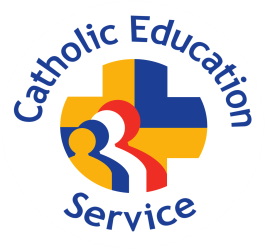 EQUALITY ACT 2010 St Winifred’s RC Primary School REASONABLE ADJUSTMENTS STATEMENTWe understand that some disabled applicants may, due to the nature of their disability, find some parts of the recruitment process challenging.  We aim to ensure that all applicants are provided with the same opportunities during the recruitment process and, to that end, we strive to comply with the duties placed upon us to make reasonable adjustments as prescribed by the Equality Act 2010.  Should you have a disability and require a particular adjustment to be made to allow you to fully participate in the recruitment process, please ensure that this is made known to the person identified in the Invitation to Interview Letter when confirming your availability to attend interview.  Our duty to make reasonable adjustments only applies where we know about, or ought reasonably to know about, your disability so it is important that you provide this information to us (details for the relevant person to contact will be provided in your Invitation to Interview Letter).  Below is a non-exhaustive list of some of the types of adjustments that we may make to ensure that the recruitment process is fair to all applicants, if it is reasonable to do so in all the circumstances:Modification to Documentation – this may include providing documents in large print, in Braille format or in audio format and/or providing oral instruction on documentation for those applicants with a learning disability;Modification of procedures for testing and/or assessment – this may include allowing an applicant to provide oral answers as opposed to written where the applicant has, for example, a disability which affects their manual dexterity.  Conversely, an oral test may be completed in writing where the applicant has a disability which affects their speech;Provision of a Reader for a visually impaired applicant;Provision of Auxiliary Aids – for example, a person to guide a visually impaired applicant around the interview venue;       Provision of special equipment – for example, adapted keyboards for applicants whose disability may affect their manual dexterity and/or large screen computers for applicants with visual impairments;Provision of a Sign Language Interpreter for an applicant with a hearing impairment;Where interviews are being conducted by telephone, provision for interview by textphone for an applicant with a hearing impairment;Provision of vehicle parking as proximate to the interview venue as reasonably practicable for an applicant with a mobility impairment;Modification of interview premises – for example, in order to ensure that an applicant who uses a wheelchair can gain access to the building where the interview is being held, the school / academy / college may consider using ramps, holding interviews on the ground floor (if there is no adequate lift), considering the placement of furniture and rearranging if necessary etc. 